Compound Interest                                  YOU MUST SHOW YOUR WORK 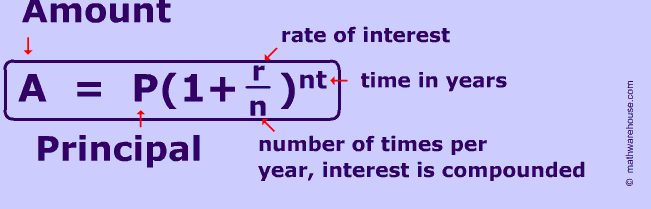 Complete the following by finding the value for n and i.Determine the amount of the future value  			What is the amount of a $5000 Canada Savings Bonds if invested for 5 a, interest is compounded semi-annually at a rate of 5%/a?Calculate the amount and the interest earned on $1000 deposit if invested under the following conditions for a 3 year period.6%, compounded annually6% compounded semi-annually6% compounded quarterly6% compounded monthlyRate/aTimea = yearsCompoundedrnnta.)6%2 aAnnuallyb.) 10%5 aSemi-annuallyc.) 8%10 aQuarterlyd.)12%3 aMonthlye.)6%2.5 aMonthlyf.)6%4.25 aQuarterlyPrincipalRateTimeCompoundedAmounta.)$25012%2 aMonthlyb.) $5008%12aQuarterlyc.) $10003.5%5 aAnnuallyd.)$20006%15 aSemi-annuallye.)$40006%2.5 aMonthlyf.)$800010%40 aAnnually